	บันทึกข้อความ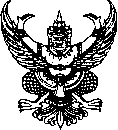 ส่วนราชการ กลุ่มบริหารวิชาการ โรงเรียนเทพลีลา                                        ที่   	วันที่  เรื่อง   รายงานและสรุปผลการจัดกิจกรรมการเรียนการสอน ภาคเรียนที่ ...... ปีการศึกษา ..............เรียน	ผู้อำนวยการโรงเรียนเทพลีลาด้วย ............................................................. ตำแหน่ง ....................... กลุ่มสาระการเรียนรู้ ............................................... ได้รับมอบหมายให้ปฏิบัติหน้าที่จัดกิจกรรมการเรียนการสอน ตามคำสั่งโรงเรียนเทพลีลา ที่ 176/2561 เรื่อง แต่งตั้งข้าราชการครูและบุคลากรปฏิบัติหน้าที่สอน ภาคเรียนที่ 1 ปีการศึกษา 2561 นั้น บัดนี้ การจัดกิจกรรมการเรียนการสอนได้เสร็จสิ้นแล้ว จึงขอรายงานและสรุปผลการจัดกิจกรรม  การเรียนการสอน ดังต่อไปนี้1. สรุปผลการตัดสินผลการเรียน2. สรุปผลการประเมินคุณลักษณะอันพึงประสงค์ และการอ่าน คิดวิเคราะห์ เขียน จึงเรียนมาเพื่อโปรดทราบและพิจารณาที่รหัสวิชา / รายวิชา รวม(คน)ระดับผลการเรียนระดับผลการเรียนระดับผลการเรียนระดับผลการเรียนระดับผลการเรียนระดับผลการเรียนระดับผลการเรียนระดับผลการเรียนระดับผลการเรียนระดับผลการเรียนค่าเป้าหมายจำนวนนักเรียนตามค่าเป้าหมายร้อยละที่รหัสวิชา / รายวิชา รวม(คน)43.532.521.510รมสค่าเป้าหมายจำนวนนักเรียนตามค่าเป้าหมายร้อยละรวมรวมร้อยละร้อยละที่รหัสวิชา / รายวิชารวม(คน)คุณลักษณะอันพึงประสงค์คุณลักษณะอันพึงประสงค์คุณลักษณะอันพึงประสงค์คุณลักษณะอันพึงประสงค์การอ่าน/คิดวิเคราะห์เขียนการอ่าน/คิดวิเคราะห์เขียนการอ่าน/คิดวิเคราะห์เขียนการอ่าน/คิดวิเคราะห์เขียนหมายเหตุที่รหัสวิชา / รายวิชารวม(คน)32103210หมายเหตุรวมรวมร้อยละร้อยละลงชื่อ ....................................................... ผู้รายงาน                        (.......................................................)                       ครูผู้สอนลงชื่อ ....................................................... ผู้รับรอง                        (.......................................................)หัวหน้ากลุ่มสาระการเรียนรู้.........................ลงชื่อ ....................................................... ผู้รับรอง                        (.......................................................)       รองผู้อำนวยการกลุ่มบริหารวิชาการลงชื่อ ....................................................... ผู้รับรอง                        (.......................................................)           ผู้อำนวยการโรงเรียนเทพลีลา